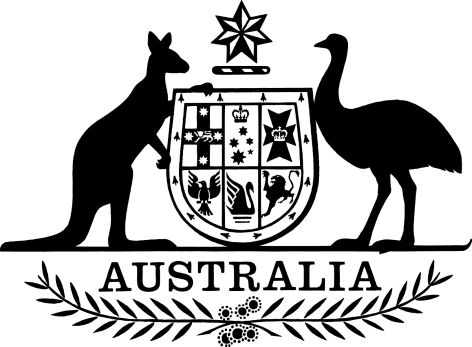 National Housing Finance and Investment Corporation (First Home Loan Deposit Scheme Commencement) Determination 2019I, MICHAEL SUKKAR, Minister for Housing and Assistant Treasurer, determine 1 January 2020, for the purposes of item 16 of Schedule 1 to the National Housing Finance and Investment Corporation Amendment Act 2019.Note: 	The effect of this Determination is to allow the National Housing Finance and Investment Corporation to make a decision to issue a guarantee under the First Home Loan Deposit Scheme on and after 1 January 2020.Dated		8/11/2019MICHAEL SUKKARMinister for Housing and Assistant Treasurer